First Name:SuyangFamily Name：Zhu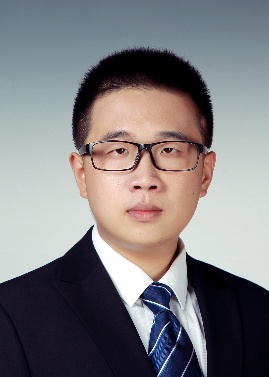 Birthday:Birthday:25th March 198925th March 1989Passport No:Passport No:G51864918G51864918Profession:Profession:Lecturer Lecturer Major:Major:Petroleum engineeringPetroleum engineeringTelephone:Telephone:+86 15828512977+86 15828512977E-mail:E-mail:Suyang.zhu@swpu.edu.cnzhusuyang1989@aliyun.comSuyang.zhu@swpu.edu.cnzhusuyang1989@aliyun.comAddress: Room B404@State Key Lab, Southwest Petroleum University, Xindu Avenue No.8, Chengdu, Sichuan Province, PRCAddress: Room B404@State Key Lab, Southwest Petroleum University, Xindu Avenue No.8, Chengdu, Sichuan Province, PRCAddress: Room B404@State Key Lab, Southwest Petroleum University, Xindu Avenue No.8, Chengdu, Sichuan Province, PRCAddress: Room B404@State Key Lab, Southwest Petroleum University, Xindu Avenue No.8, Chengdu, Sichuan Province, PRCCurriculum vitaeCurriculum vitaeCurriculum vitaeCurriculum vitaeCurriculum vitae2008.09 – 2012.06: Study in SWPU, majored in Petroleum Engineering. 2012.6 Achieved the BE degree of Petroleum Engineering and was recommended directly to Ph.D. degree study.2012.09 –2018.12: Study in SWPU, majored in Oil & Gas Reservoir Exploitation Engineering, research on oil & gas flow in porous media, 2018.12 Achieved Ph.D. degree.2014.06 – 2014.08: visiting scholar in TU Clausthal, funded by German government.2017.07 – 2018.7: visiting scholar in University of Adelaide, funded by China government.2008.09 – 2012.06: Study in SWPU, majored in Petroleum Engineering. 2012.6 Achieved the BE degree of Petroleum Engineering and was recommended directly to Ph.D. degree study.2012.09 –2018.12: Study in SWPU, majored in Oil & Gas Reservoir Exploitation Engineering, research on oil & gas flow in porous media, 2018.12 Achieved Ph.D. degree.2014.06 – 2014.08: visiting scholar in TU Clausthal, funded by German government.2017.07 – 2018.7: visiting scholar in University of Adelaide, funded by China government.2008.09 – 2012.06: Study in SWPU, majored in Petroleum Engineering. 2012.6 Achieved the BE degree of Petroleum Engineering and was recommended directly to Ph.D. degree study.2012.09 –2018.12: Study in SWPU, majored in Oil & Gas Reservoir Exploitation Engineering, research on oil & gas flow in porous media, 2018.12 Achieved Ph.D. degree.2014.06 – 2014.08: visiting scholar in TU Clausthal, funded by German government.2017.07 – 2018.7: visiting scholar in University of Adelaide, funded by China government.2008.09 – 2012.06: Study in SWPU, majored in Petroleum Engineering. 2012.6 Achieved the BE degree of Petroleum Engineering and was recommended directly to Ph.D. degree study.2012.09 –2018.12: Study in SWPU, majored in Oil & Gas Reservoir Exploitation Engineering, research on oil & gas flow in porous media, 2018.12 Achieved Ph.D. degree.2014.06 – 2014.08: visiting scholar in TU Clausthal, funded by German government.2017.07 – 2018.7: visiting scholar in University of Adelaide, funded by China government.2008.09 – 2012.06: Study in SWPU, majored in Petroleum Engineering. 2012.6 Achieved the BE degree of Petroleum Engineering and was recommended directly to Ph.D. degree study.2012.09 –2018.12: Study in SWPU, majored in Oil & Gas Reservoir Exploitation Engineering, research on oil & gas flow in porous media, 2018.12 Achieved Ph.D. degree.2014.06 – 2014.08: visiting scholar in TU Clausthal, funded by German government.2017.07 – 2018.7: visiting scholar in University of Adelaide, funded by China government.Research interestsResearch interestsResearch interestsResearch interestsResearch interestsSorption process and mechanism of CBM (coalbed methane) under reservoir condition.Flow mechanism and reservoir simulation in oil and gas reservoirSorption process and mechanism of CBM (coalbed methane) under reservoir condition.Flow mechanism and reservoir simulation in oil and gas reservoirSorption process and mechanism of CBM (coalbed methane) under reservoir condition.Flow mechanism and reservoir simulation in oil and gas reservoirSorption process and mechanism of CBM (coalbed methane) under reservoir condition.Flow mechanism and reservoir simulation in oil and gas reservoirSorption process and mechanism of CBM (coalbed methane) under reservoir condition.Flow mechanism and reservoir simulation in oil and gas reservoirAwards and honors Awards and honors Awards and honors Awards and honors Awards and honors 2009.11, China National Scholarship for undergraduate student.2012.02, First place winner of IPTC Education Week Project Contest, held by SPE, in Bangkok, Thailand.2012.10, First place winner of APOGCE Asia-Pacific Student Paper Contest, undergraduate group, held by SPE, in Perth, Australia.2013.10, First place winner of ATCE International Student Paper Contest, undergraduate group, held by SPE, in New Orleans, U.S.A. 2013.11, Chevron Scholarship for Ph.D. student.2014.11, China National Scholarship for Ph.D. student.2015.10, the third-class Scholarship for Ph.D. student.2016.10, the first-class Scholarship for Ph.D. student.2017.6, the Scholarship for visiting Ph.D. student in Australia.2009.11, China National Scholarship for undergraduate student.2012.02, First place winner of IPTC Education Week Project Contest, held by SPE, in Bangkok, Thailand.2012.10, First place winner of APOGCE Asia-Pacific Student Paper Contest, undergraduate group, held by SPE, in Perth, Australia.2013.10, First place winner of ATCE International Student Paper Contest, undergraduate group, held by SPE, in New Orleans, U.S.A. 2013.11, Chevron Scholarship for Ph.D. student.2014.11, China National Scholarship for Ph.D. student.2015.10, the third-class Scholarship for Ph.D. student.2016.10, the first-class Scholarship for Ph.D. student.2017.6, the Scholarship for visiting Ph.D. student in Australia.2009.11, China National Scholarship for undergraduate student.2012.02, First place winner of IPTC Education Week Project Contest, held by SPE, in Bangkok, Thailand.2012.10, First place winner of APOGCE Asia-Pacific Student Paper Contest, undergraduate group, held by SPE, in Perth, Australia.2013.10, First place winner of ATCE International Student Paper Contest, undergraduate group, held by SPE, in New Orleans, U.S.A. 2013.11, Chevron Scholarship for Ph.D. student.2014.11, China National Scholarship for Ph.D. student.2015.10, the third-class Scholarship for Ph.D. student.2016.10, the first-class Scholarship for Ph.D. student.2017.6, the Scholarship for visiting Ph.D. student in Australia.2009.11, China National Scholarship for undergraduate student.2012.02, First place winner of IPTC Education Week Project Contest, held by SPE, in Bangkok, Thailand.2012.10, First place winner of APOGCE Asia-Pacific Student Paper Contest, undergraduate group, held by SPE, in Perth, Australia.2013.10, First place winner of ATCE International Student Paper Contest, undergraduate group, held by SPE, in New Orleans, U.S.A. 2013.11, Chevron Scholarship for Ph.D. student.2014.11, China National Scholarship for Ph.D. student.2015.10, the third-class Scholarship for Ph.D. student.2016.10, the first-class Scholarship for Ph.D. student.2017.6, the Scholarship for visiting Ph.D. student in Australia.2009.11, China National Scholarship for undergraduate student.2012.02, First place winner of IPTC Education Week Project Contest, held by SPE, in Bangkok, Thailand.2012.10, First place winner of APOGCE Asia-Pacific Student Paper Contest, undergraduate group, held by SPE, in Perth, Australia.2013.10, First place winner of ATCE International Student Paper Contest, undergraduate group, held by SPE, in New Orleans, U.S.A. 2013.11, Chevron Scholarship for Ph.D. student.2014.11, China National Scholarship for Ph.D. student.2015.10, the third-class Scholarship for Ph.D. student.2016.10, the first-class Scholarship for Ph.D. student.2017.6, the Scholarship for visiting Ph.D. student in Australia.Social workSocial workSocial workSocial workSocial work2013.4 – 2014.04 President of SWPU SPE student chapter2013.4 – 2014.04 President of SWPU SPE student chapter2013.4 – 2014.04 President of SWPU SPE student chapter2013.4 – 2014.04 President of SWPU SPE student chapter2013.4 – 2014.04 President of SWPU SPE student chapterAcademic introductionAcademic introductionAcademic introductionAcademic introductionAcademic introductionSuyang Zhu’s research explores the problem of current CBM (coalbed methane) sorption theory and indicates that gas phase sorption should not be applied to explain the methane sorption state under reservoir condition. Then he adopts the liquid phase sorption theory in CBM sorption study and put forward the CBM compound desorption theory individually, which represents the tight porous media influence on methane desorption process in coalbed, with 25 papers published (11 papers in English ). He also focuses on the transport phenomenon in tight porous media and the simulation application in petroleum production.Suyang Zhu’s research explores the problem of current CBM (coalbed methane) sorption theory and indicates that gas phase sorption should not be applied to explain the methane sorption state under reservoir condition. Then he adopts the liquid phase sorption theory in CBM sorption study and put forward the CBM compound desorption theory individually, which represents the tight porous media influence on methane desorption process in coalbed, with 25 papers published (11 papers in English ). He also focuses on the transport phenomenon in tight porous media and the simulation application in petroleum production.Suyang Zhu’s research explores the problem of current CBM (coalbed methane) sorption theory and indicates that gas phase sorption should not be applied to explain the methane sorption state under reservoir condition. Then he adopts the liquid phase sorption theory in CBM sorption study and put forward the CBM compound desorption theory individually, which represents the tight porous media influence on methane desorption process in coalbed, with 25 papers published (11 papers in English ). He also focuses on the transport phenomenon in tight porous media and the simulation application in petroleum production.Suyang Zhu’s research explores the problem of current CBM (coalbed methane) sorption theory and indicates that gas phase sorption should not be applied to explain the methane sorption state under reservoir condition. Then he adopts the liquid phase sorption theory in CBM sorption study and put forward the CBM compound desorption theory individually, which represents the tight porous media influence on methane desorption process in coalbed, with 25 papers published (11 papers in English ). He also focuses on the transport phenomenon in tight porous media and the simulation application in petroleum production.Suyang Zhu’s research explores the problem of current CBM (coalbed methane) sorption theory and indicates that gas phase sorption should not be applied to explain the methane sorption state under reservoir condition. Then he adopts the liquid phase sorption theory in CBM sorption study and put forward the CBM compound desorption theory individually, which represents the tight porous media influence on methane desorption process in coalbed, with 25 papers published (11 papers in English ). He also focuses on the transport phenomenon in tight porous media and the simulation application in petroleum production.Publications Publications Publications Publications Publications [1] Zhu S., Du Z., Li C., et al. A Semi-analytical Model for Pressure-Dependent Permeability of Tight Sandstone Reservoirs [J]. Transport in Porous Media, 2018, 122(2): 235-52. [2] Zhu S., Peng X., Du Z., et al. Modeling of Coal Fine Migration During CBM Production in High-Rank Coal [J]. Transport in Porous Media, 2017, 118(1): 65-83. [3] Zhu S,, Salmachi A, Du Z. Two phase rate-transient analysis of a hydraulically fractured coal seam gas well: A case study from the Ordos Basin, China [J]. International Journal of Coal Geology 2018, 195: 47-60. [4] Zhu S, Du Z, Li C, et al. An analytical model for pore volume compressibility of reservoir rock [J]. Fuel, 2018, 232:543-9. [5] Zhu S, Du Z., Li C., et al. Eﬀects of numerical dispersion on pressure diﬀusion in CBM reservoirs[J]. Fuel 251 (2019) 534–542[6] Zhu S. Experiment Research Of Tight Sandstone Gas Reservoir Stress Sensitivity Based On The Capillary Bundle Mode [C]. SPE Annual Technical Conference and Exhibtion. 2013, 30 September-2 October, New Orleans, Louisiana, USA, SPE-167638-STU. [7] Wang Z, Bai H, Zhu S, et al. An Entrained-Droplet Model for Prediction of Minimum Flow Rate for the Continuous Removal of Liquids from Gas Wells[J]. Spe Journal, 2015, 20(5):1041-1052. [8] Wang Z, Guo L, Zhu S, et al. Prediction of the Critical Gas Velocity of Liquid Unloading in a Horizontal Gas Well[J]. Spe Journal, 2017, 23(2). [9] A.Salmachi, C.Clarkson, S. Zhu, J. A. Barkla. Relative Permeability Curve Shapes in Coalbed Methane Reservoirs [C]. Asia-Pacific oil and gas conference and exhibition, Society of Petroleum Engineers, Brisbane, 23-26, October, 2018, SPE-192029.[10] Zhong H Q , Zhu S. , Zeng W G , et al. Research on heavy oil gas lift assisted with light oil injected from the annulus[J]. Journal of Petroleum Exploration and Production Technology, 2018, 8(4):1465-1471.[11] Wang C., Jia C.,Peng X., Zhu S. & Feng Liu (2019): A new well structure and methane recovery enhancement method in two coal seams, Energy Sources, Part A: Recovery, Utilization, and Environmental Effects, DOI: 10.1080 /15567036.2019.1604906.[1] Zhu S., Du Z., Li C., et al. A Semi-analytical Model for Pressure-Dependent Permeability of Tight Sandstone Reservoirs [J]. Transport in Porous Media, 2018, 122(2): 235-52. [2] Zhu S., Peng X., Du Z., et al. Modeling of Coal Fine Migration During CBM Production in High-Rank Coal [J]. Transport in Porous Media, 2017, 118(1): 65-83. [3] Zhu S,, Salmachi A, Du Z. Two phase rate-transient analysis of a hydraulically fractured coal seam gas well: A case study from the Ordos Basin, China [J]. International Journal of Coal Geology 2018, 195: 47-60. [4] Zhu S, Du Z, Li C, et al. An analytical model for pore volume compressibility of reservoir rock [J]. Fuel, 2018, 232:543-9. [5] Zhu S, Du Z., Li C., et al. Eﬀects of numerical dispersion on pressure diﬀusion in CBM reservoirs[J]. Fuel 251 (2019) 534–542[6] Zhu S. Experiment Research Of Tight Sandstone Gas Reservoir Stress Sensitivity Based On The Capillary Bundle Mode [C]. SPE Annual Technical Conference and Exhibtion. 2013, 30 September-2 October, New Orleans, Louisiana, USA, SPE-167638-STU. [7] Wang Z, Bai H, Zhu S, et al. An Entrained-Droplet Model for Prediction of Minimum Flow Rate for the Continuous Removal of Liquids from Gas Wells[J]. Spe Journal, 2015, 20(5):1041-1052. [8] Wang Z, Guo L, Zhu S, et al. Prediction of the Critical Gas Velocity of Liquid Unloading in a Horizontal Gas Well[J]. Spe Journal, 2017, 23(2). [9] A.Salmachi, C.Clarkson, S. Zhu, J. A. Barkla. Relative Permeability Curve Shapes in Coalbed Methane Reservoirs [C]. Asia-Pacific oil and gas conference and exhibition, Society of Petroleum Engineers, Brisbane, 23-26, October, 2018, SPE-192029.[10] Zhong H Q , Zhu S. , Zeng W G , et al. Research on heavy oil gas lift assisted with light oil injected from the annulus[J]. Journal of Petroleum Exploration and Production Technology, 2018, 8(4):1465-1471.[11] Wang C., Jia C.,Peng X., Zhu S. & Feng Liu (2019): A new well structure and methane recovery enhancement method in two coal seams, Energy Sources, Part A: Recovery, Utilization, and Environmental Effects, DOI: 10.1080 /15567036.2019.1604906.[1] Zhu S., Du Z., Li C., et al. A Semi-analytical Model for Pressure-Dependent Permeability of Tight Sandstone Reservoirs [J]. Transport in Porous Media, 2018, 122(2): 235-52. [2] Zhu S., Peng X., Du Z., et al. Modeling of Coal Fine Migration During CBM Production in High-Rank Coal [J]. Transport in Porous Media, 2017, 118(1): 65-83. [3] Zhu S,, Salmachi A, Du Z. Two phase rate-transient analysis of a hydraulically fractured coal seam gas well: A case study from the Ordos Basin, China [J]. International Journal of Coal Geology 2018, 195: 47-60. [4] Zhu S, Du Z, Li C, et al. An analytical model for pore volume compressibility of reservoir rock [J]. Fuel, 2018, 232:543-9. [5] Zhu S, Du Z., Li C., et al. Eﬀects of numerical dispersion on pressure diﬀusion in CBM reservoirs[J]. Fuel 251 (2019) 534–542[6] Zhu S. Experiment Research Of Tight Sandstone Gas Reservoir Stress Sensitivity Based On The Capillary Bundle Mode [C]. SPE Annual Technical Conference and Exhibtion. 2013, 30 September-2 October, New Orleans, Louisiana, USA, SPE-167638-STU. [7] Wang Z, Bai H, Zhu S, et al. An Entrained-Droplet Model for Prediction of Minimum Flow Rate for the Continuous Removal of Liquids from Gas Wells[J]. Spe Journal, 2015, 20(5):1041-1052. [8] Wang Z, Guo L, Zhu S, et al. Prediction of the Critical Gas Velocity of Liquid Unloading in a Horizontal Gas Well[J]. Spe Journal, 2017, 23(2). [9] A.Salmachi, C.Clarkson, S. Zhu, J. A. Barkla. Relative Permeability Curve Shapes in Coalbed Methane Reservoirs [C]. Asia-Pacific oil and gas conference and exhibition, Society of Petroleum Engineers, Brisbane, 23-26, October, 2018, SPE-192029.[10] Zhong H Q , Zhu S. , Zeng W G , et al. Research on heavy oil gas lift assisted with light oil injected from the annulus[J]. Journal of Petroleum Exploration and Production Technology, 2018, 8(4):1465-1471.[11] Wang C., Jia C.,Peng X., Zhu S. & Feng Liu (2019): A new well structure and methane recovery enhancement method in two coal seams, Energy Sources, Part A: Recovery, Utilization, and Environmental Effects, DOI: 10.1080 /15567036.2019.1604906.[1] Zhu S., Du Z., Li C., et al. A Semi-analytical Model for Pressure-Dependent Permeability of Tight Sandstone Reservoirs [J]. Transport in Porous Media, 2018, 122(2): 235-52. [2] Zhu S., Peng X., Du Z., et al. Modeling of Coal Fine Migration During CBM Production in High-Rank Coal [J]. Transport in Porous Media, 2017, 118(1): 65-83. [3] Zhu S,, Salmachi A, Du Z. Two phase rate-transient analysis of a hydraulically fractured coal seam gas well: A case study from the Ordos Basin, China [J]. International Journal of Coal Geology 2018, 195: 47-60. [4] Zhu S, Du Z, Li C, et al. An analytical model for pore volume compressibility of reservoir rock [J]. Fuel, 2018, 232:543-9. [5] Zhu S, Du Z., Li C., et al. Eﬀects of numerical dispersion on pressure diﬀusion in CBM reservoirs[J]. Fuel 251 (2019) 534–542[6] Zhu S. Experiment Research Of Tight Sandstone Gas Reservoir Stress Sensitivity Based On The Capillary Bundle Mode [C]. SPE Annual Technical Conference and Exhibtion. 2013, 30 September-2 October, New Orleans, Louisiana, USA, SPE-167638-STU. [7] Wang Z, Bai H, Zhu S, et al. An Entrained-Droplet Model for Prediction of Minimum Flow Rate for the Continuous Removal of Liquids from Gas Wells[J]. Spe Journal, 2015, 20(5):1041-1052. [8] Wang Z, Guo L, Zhu S, et al. Prediction of the Critical Gas Velocity of Liquid Unloading in a Horizontal Gas Well[J]. Spe Journal, 2017, 23(2). [9] A.Salmachi, C.Clarkson, S. Zhu, J. A. Barkla. Relative Permeability Curve Shapes in Coalbed Methane Reservoirs [C]. Asia-Pacific oil and gas conference and exhibition, Society of Petroleum Engineers, Brisbane, 23-26, October, 2018, SPE-192029.[10] Zhong H Q , Zhu S. , Zeng W G , et al. Research on heavy oil gas lift assisted with light oil injected from the annulus[J]. Journal of Petroleum Exploration and Production Technology, 2018, 8(4):1465-1471.[11] Wang C., Jia C.,Peng X., Zhu S. & Feng Liu (2019): A new well structure and methane recovery enhancement method in two coal seams, Energy Sources, Part A: Recovery, Utilization, and Environmental Effects, DOI: 10.1080 /15567036.2019.1604906.[1] Zhu S., Du Z., Li C., et al. A Semi-analytical Model for Pressure-Dependent Permeability of Tight Sandstone Reservoirs [J]. Transport in Porous Media, 2018, 122(2): 235-52. [2] Zhu S., Peng X., Du Z., et al. Modeling of Coal Fine Migration During CBM Production in High-Rank Coal [J]. Transport in Porous Media, 2017, 118(1): 65-83. [3] Zhu S,, Salmachi A, Du Z. Two phase rate-transient analysis of a hydraulically fractured coal seam gas well: A case study from the Ordos Basin, China [J]. International Journal of Coal Geology 2018, 195: 47-60. [4] Zhu S, Du Z, Li C, et al. An analytical model for pore volume compressibility of reservoir rock [J]. Fuel, 2018, 232:543-9. [5] Zhu S, Du Z., Li C., et al. Eﬀects of numerical dispersion on pressure diﬀusion in CBM reservoirs[J]. Fuel 251 (2019) 534–542[6] Zhu S. Experiment Research Of Tight Sandstone Gas Reservoir Stress Sensitivity Based On The Capillary Bundle Mode [C]. SPE Annual Technical Conference and Exhibtion. 2013, 30 September-2 October, New Orleans, Louisiana, USA, SPE-167638-STU. [7] Wang Z, Bai H, Zhu S, et al. An Entrained-Droplet Model for Prediction of Minimum Flow Rate for the Continuous Removal of Liquids from Gas Wells[J]. Spe Journal, 2015, 20(5):1041-1052. [8] Wang Z, Guo L, Zhu S, et al. Prediction of the Critical Gas Velocity of Liquid Unloading in a Horizontal Gas Well[J]. Spe Journal, 2017, 23(2). [9] A.Salmachi, C.Clarkson, S. Zhu, J. A. Barkla. Relative Permeability Curve Shapes in Coalbed Methane Reservoirs [C]. Asia-Pacific oil and gas conference and exhibition, Society of Petroleum Engineers, Brisbane, 23-26, October, 2018, SPE-192029.[10] Zhong H Q , Zhu S. , Zeng W G , et al. Research on heavy oil gas lift assisted with light oil injected from the annulus[J]. Journal of Petroleum Exploration and Production Technology, 2018, 8(4):1465-1471.[11] Wang C., Jia C.,Peng X., Zhu S. & Feng Liu (2019): A new well structure and methane recovery enhancement method in two coal seams, Energy Sources, Part A: Recovery, Utilization, and Environmental Effects, DOI: 10.1080 /15567036.2019.1604906.